WALLOWS RETURN WITH NEW SINGLE “I DON’T WANT TO TALK”WATCH THE MUSIC VIDEO HERE2022 NORTH AMERICAN TOUR ANNOUNCED – TICKETS ON SALE FRIDAY OCT 8TH 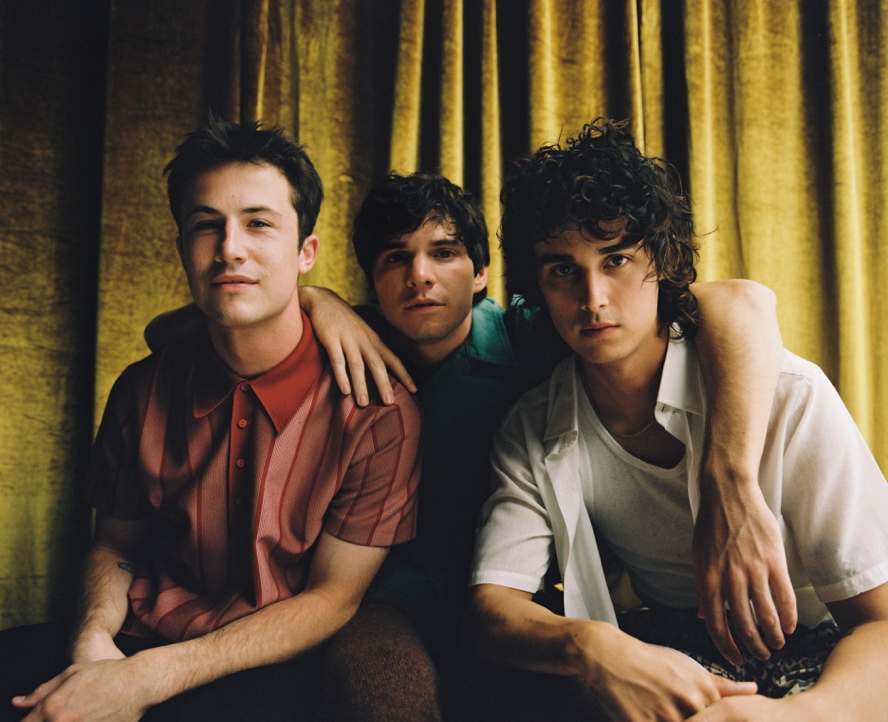 Download photos (Photo Credit: Anthony Pham) Wallows make a triumphant return today with “I Don’t Want to Talk,” produced by Ariel Rechtshaid (Vampire Weekend, Haim, Adele). The single, their first release since February’s Remote (Deluxe) EP, is accompanied by the Jason Lester-directed official music video – WATCH HERE. “I Don’t Want to Talk” was also featured on Apple’s New Music Daily today- check it out here. “’I Don’t Want to Talk’ is ultimately a song about insecurities. Not only in yourself, but in this case, particularly in a relationship. It centers around the fear of being away from someone for too long and that ultimately allowing the other person’s head to be turned by someone else, and instead of expressing those fears, completely shutting down and not wanting to talk about it at all.”  –Dylan Minnette Wallows have also announced the first part of their 2022 Tell Me That It’s Over tour which begins in North America on April 1, 2022 in Seattle, WA (see full list of dates below). Tickets and limited VIP packages go on sale Friday, October 8th at 10am local time. Fans who sign up for Wallows newsletter will have first access to tickets and VIP packages via a special pre-sale starting Tuesday, October 5th at 10am local time and running through Thursday, October 7th at 10pm local time (while supplies last). VIP packages include early entry to the venue, an exclusive signed poster, tote bag, hat, commemorative VIP laminate, and first access to merchandise. For tickets, more information and to sign up for the newsletter to receive pre-sale access, visit wallowsmusic.com/tour. Additional dates, including international shows, will be announced soon.TELL ME THAT IT’S OVER TOUR NORTH AMERICA PART 1April 01 – Seattle, WA – The Paramount TheatreApril 02 – Vancouver, BC – The OrpheumApril 03 – Portland, OR – McMenamins Crystal Ballroom April 04 – Portland, OR – McMenamins Crystal Ballroom April 06 – San Francisco, CA – The Warfield April 07 – San Francisco, CA – The Warfield April 08 – Sacramento, CA – Ace of Spades April 10 – Phoenix, AZ – The Van BurenApril 11 – Albuquerque, NM – Sunshine Theater April 12 – Tucson, AZ – Rialto Theatre May 16 – Austin, TX – Stubb’s Waller Creek AmphitheaterMay 17 – Dallas, TX – The Factory in Deep Ellum May 18 – Houston, TX – Lawn at White Oak Music HallMay 20 – Atlanta, GA – Coca-Cola RoxyMay 23 – Orlando, FL – The Orlando Amphitheater at the Central Florida FairgroundsMay 24 – Miami, FL – The Fillmore May 26 – St. Petersburg, FL – Jannus Live May 27 – St. Augustine, FL – The Saint Augustine AmphitheatreMay 28 – Columbia, SC – The Senate May 29 – Charlotte, NC – The Fillmore May 31 – Norfolk, VA – The NorVaJune 01 – Richmond, VA – The National June 03 - Columbus, OH – Express Live!June 04 – Cleveland, OH – Agora Theatre June 06 – Indianapolis, IN – Egyptian Room at Old National CentreJune 07 – Milwaukee, WI – The Riverside TheaterJune 09 – Kansas City, MO – Arvest Bank Theatre at The MidlandJune 10 – Chesterfield, MO – The Factory at The DistrictJune 11 – Newport, KY – PromoWest Pavilion at OVATIONJune 12 – Pittsburgh, PA – Stage AEJune 14 – New York, NY – Terminal 5June 15 – New York, NY – Terminal 5June 21 – Washington, DC – The AnthemJune 22 – Boston, MA – To Be Announced June 23 – Philadelphia, MA – The MetJune 25 – Toronto, ON – HISTORYJune 27 – Detroit, MI – Masonic Temple TheatreJune 29 – Saint Paul, MN – Palace TheatreJuly 01 – Lincoln, NE – Bourbon TheatreJuly 02 – Denver, CO – Mission Ballroom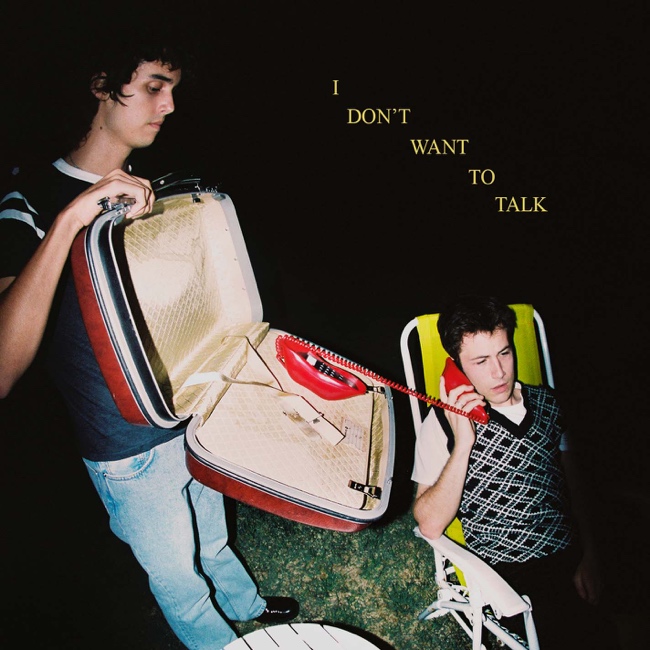 “I Don’t Want to Talk” Single Art (DL here) (Photo Credit: Dillon Matthew)Wallows, the Los Angeles-based trio of Dylan Minnette, Braeden Lemasters and Cole Preston, released their acclaimed Atlantic Records debut album, Nothing Happens, in 2019. Produced by GRAMMY® Award-winner John Congleton (St. Vincent, Alvvays, Future Islands) who also produced the band’s 2018 EP Spring, the album quickly became one of the most-streamed debut albums by any band in 2019 and features the breakthrough platinum single “Are You Bored Yet? (Feat. Clairo),” which has surpassed 607M global streams. 2020 saw Wallows release “OK,” a song that took on a new meaning during the pandemic, and their quarantine-made EP, Remote, as well as being named MTV’s PUSH Artist of the Month for September. Wallows return in 2021 with brand new single “I Don’t Want to Talk” – a first taste of their collaboration with producer Ariel Rechtshaid (Vampire Weekend, Haim, Adele) that’s been in the works over the past year. FOR MORE ON WALLOWS, PLEASE VISIT:WALLOWSMUSIC.COM I FACEBOOK I TWITTER I YOUTUBE I INSTAGRAM | TIK TOK | PRESS SITEPress contacts: corey.brewer@atlanticrecords.comgabrielle.reese@atlanticrecords.com